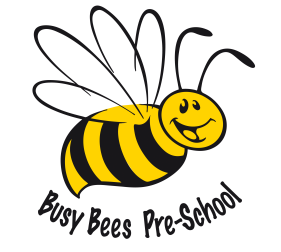 Busy Bees Preschool Term Dates for September 2019– July 2020Autumn Term 4th September – 19th  December 20191st half of term      Wednesday 4th September – Friday 25th October        7 weeks & 3 daysHalf Term Break – Monday 28nd October – Friday 1st November2nd half of term      Monday 4th November – Thursday 19th December      6 weeks & 4 daysCHRISTMAS HOLIDAYS – Friday 20th December – Monday 6th January Spring Term 7th January – 3rd April 20201st half of term      Tuesday 7th January – Friday 14th February      5 weeks 4 days Half Term Break - Monday 17th February – Friday 21st February2nd half of term         Monday 24th February – Friday 3rd April       6 weeks EASTER HOLIDAYS – Monday 6th April – Friday 17th AprilSummer Term 20th April – 17th July 20201st half of term         Monday 20th April – Friday 22nd May          4 weeks & 4 daysHalf Term Break – Monday 25th May – Friday 29th May2nd half of term           Monday 1st June – Friday 17th July             7 weeks                                                                                                                                           Total 38 weeksPlease note the Summer Term has a bank holiday on Monday 4th May 2020 which doesn’t fall within the holidays.